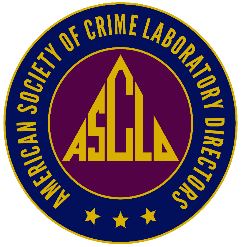                    AMERICAN SOCIETY OF CRIME LABORATORY DIRECTORSASCLD MEMBER OF THE YEARNOMINATION FORMNOMINATOR: The ASCLD Board desires to recognize the valued input and involvement of its members in the ongoing initiatives and activities of our Society.  From the nominations received, one member will be recognized at the Annual Symposium Awards Banquet. The due date for nomination is February 1.A more extensive endorsement of the nominee may be made by appending a letter of recommendation to this page, however, this form is sufficient for the purpose of the ASCLD Nominating and Awards committee. Please include your contact information, however this will not be shared with the nominee.***************************************Name of the Nominee: 				Nominee’s Job Title/Position: 	How long have you known the nominee?  How do you know this individual?	How long has the nominee been an ASCLD member?    Is the nominee involved in ASCLD committees, events, or initiatives? If yes, please list and explain all activities. Does the nominee represent ASCLD externally? If yes, please list and explain all activities.In the past year, how do you feel that this individual has directly impacted ASCLD? (Include information regarding committed involvement, if known, and why you feel this individual is deserving of this recognition). Any other information you feel should be shared with this committee? Name:  Signature: ___________________________________Phone:  Email: 